Leoni ermöglicht mit neuer Generation von Kupferkabeln größere Reichweiten bei Datenübertragungen von 25 Gbit/s Neue Fertigungstechnologie verbessert Signalintegrität von ParaLink 25s bei mehr als 20 GHzFriesoythe, 03. August 2017 – Mit der ParaLink-Produktvariante „ParaLink 25s“ bietet Leoni, der führende europäische Anbieter von Kabeln und Kabelsystemen für die Automobilbranche und weitere Industrien, ein neues und einzigartiges Produkt- und Fertigungskonzept im Bereich der twinaxialen Kabeltechnologie. Die neue Paarkonstruktion verbessert die Signalintegrität bei hochfrequenten Datenübertragungen. Durch die Verbesserung der Dämpfungswerte lassen sich gleiche Übertragungsstrecken mit dünneren Kabeln in dicht gepackten Rechenzentren realisieren – ein wesentlicher Vorteil gegenüber Wettbewerbsprodukten.Die jüngste ParaLink-Variante von Leoni ist ein neuer Meilenstein in der Entwicklung von Kupfer-Hochleistungsverbindungen mit geringem Dämpfungsverlust für die breitbandige Datenübertragung in Rechenzentren. Mit optimierten elektrischen Eigenschaften ebnet ParaLink 25s den Weg für zukünftige Datencenter-Standards wie QSFP-DD oder OSFP und eine Übertragung von 400 Gbit/s und mehr über Kupfer. „25s“ steht für 25 Gbit/s-Übertragung pro Paar und eine zusätzliche sogenannte Skin, d.h. eine Beschichtung über jedem einzelnen Aderpaar.Skin 4 Speed  Eine neue Paarkonstruktion bringt den Durchbruch: Während auch ParaLink 23 schon sicher 25 Gbit/s pro Datenpaar über Kupfer überträgt, werden durch eine über die einzelnen Aderpaare extrudierte sogenannte Skin die elektrischen Übertragungswerte von ParaLink 25s weiter optimiert. Im Vergleich zu ParaLink 23 verbessern sich dank des patentierten Produktdesigns die Dämpfungswerte um bis zu 20%. Also lassen sich längere Übertragungsstrecken realisieren. Während zum Beispiel ein ParaLink 23-Kabel mit AWG 30 (~0,255 mm) 25 Gbit/s über 2  m Länge überträgt, schafft ParaLink 25s mit gleichem Drahtdurchmesser 3 m Übertragungsstrecke. Umgekehrt sind bei gleichen Übertragungsstrecken dünnere Kabeldurchmesser möglich. Leoni fertigt ParaLink 25s-Kabel mit Drahtdurchmessern von AWG 26, 28 und 30 als Einzelpaar oder in Versionen mit 2, 4, 8 oder 16 Aderpaaren. Der Kabelmantel ist wahlweise aus PVC oder einem halogenfreien Material.  (2.290 Anschläge inkl. Leerzeichen) Zugehöriges Illustrationsmaterial finden Sie direkt bei dieser Mitteilung unter  www.leoni.com/de/presse/mitteilungen/details/leoni-ermoeglicht-mit-neuer-generation-von-kupferkabeln-groessere-reichweiten-bei-datenuebertragungen-vo/ Über die Leoni-GruppeLeoni ist ein weltweit tätiger Anbieter von Drähten, optischen Fasern, Kabeln und Kabelsystemen sowie zugehörigen Dienstleistungen für den Automobilbereich und weitere Industrien. Leoni entwickelt und produziert technisch anspruchsvolle Produkte von der einadrigen Fahrzeugleitung bis zum kompletten Bordnetz-System. Darüber hinaus umfasst das Leistungsspektrum Drahtprodukte, standardisierte Leitungen, Spezialkabel und konfektionierte Systeme für unterschiedliche industrielle Märkte. Die im deutschen MDAX börsennotierte Unternehmensgruppe beschäftigt mehr als 80.000 Mitarbeiter in 31 Ländern und erzielte 2016 einen Konzernumsatz von 4,4 Mrd. Euro. Im Jahr 2017 feiert Leoni sein 100-jähriges Jubiläum. 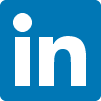 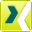 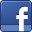 Ansprechpartner für Fachpresse	Ansprechpartner für WirtschaftspresseBirte Wendeln	Sven SchmidtMarketing Business Unit	Corporate Public & Media RelationsTelecommunication Systems	LEONI AGLEONI Special Cables GmbH	Telefon +49 911 2023-467Telefon	+49 4491 291-173	Telefax	+49 911 2023-231Telefax	+49 4491 291-5173	E-Mail	presse@leoni.comE-Mail	birte.wendeln@leoni.com